        ПОСТАНОВЛЕНИЕ                                                                 		        КАРАР   « 29 »  ноября 2013г.                                                                                     № 640  Об утверждении муниципальной программы«Благоустройство мест захоронений на территорииКайбицкого муниципального района на 2014 год»     В соответствии с Федеральным законом от 06.10.2003 № 131-ФЗ «Об общих принципах организации местного самоуправления в Российской Федерации», Уставом Кайбицкого муниципального района Республики Татарстан                                           ПОСТАНОВЛЯЮ:      1.Утвердить  прилагаемую муниципальную программу «Благоустройство мест захоронений на территории Кайбицкого муниципального района на 2014 год».     2.Контроль за выполнением данного постановления возложить на заместителя Руководителя Исполнительного комитета  по строительству и жилищно-коммунальному хозяйству Ф.Ш.Ахметова.                                                                                              А.Н.Макаров     РЕСПУБЛИКА ТАТАРСТАНРУКОВОДИТЕЛЬ ИСПОЛНИТЕЛЬНОГО КОМИТЕТАКАЙБИЦКОГО МУНИЦИПАЛЬНОГО РАЙОНА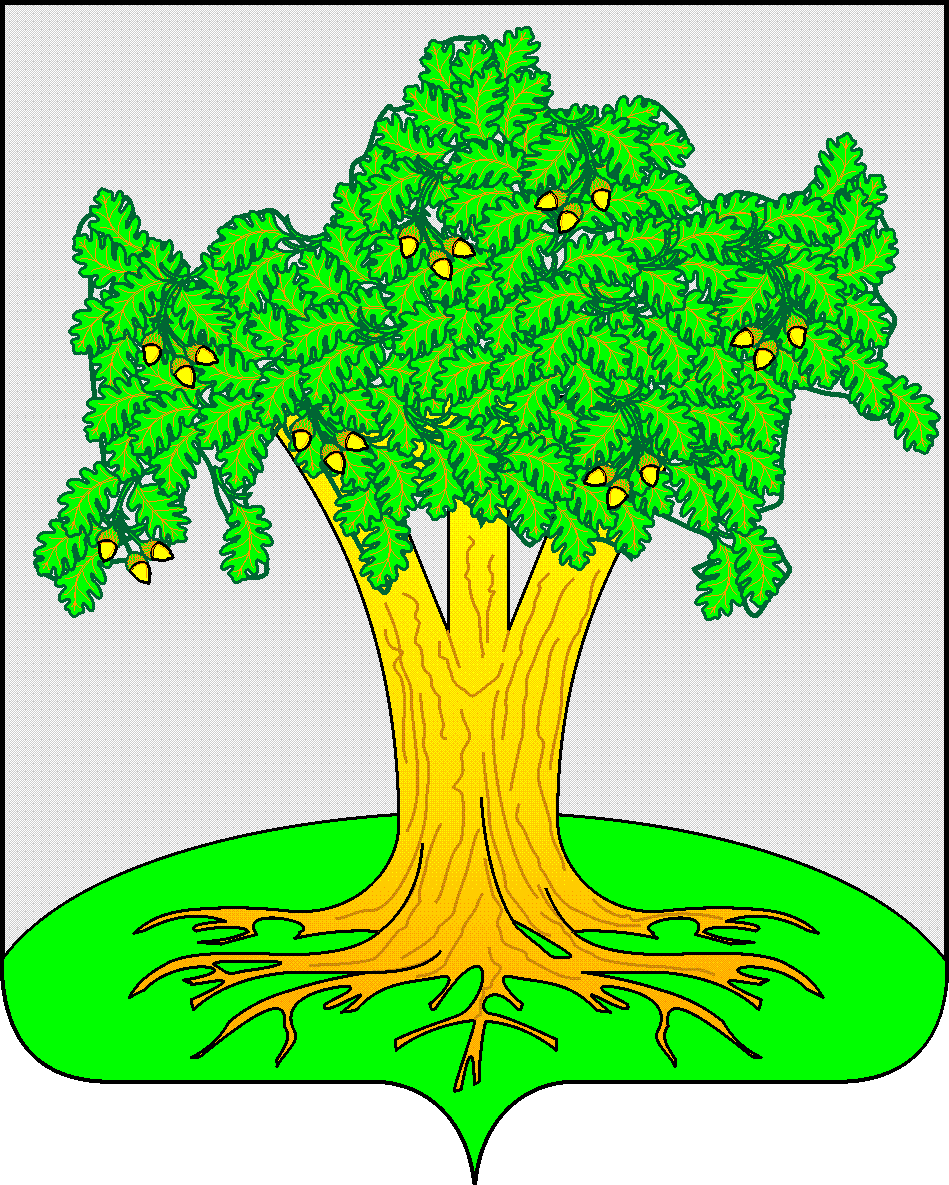     ТАТАРСТАН РЕСПУБЛИКАСЫКАЙБЫЧ МУНИЦИПАЛЬ РАЙОНЫБАШКАРМА КОМИТЕТЫҖИТӘКЧЕСЕ